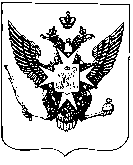 Муниципальный Советгорода ПавловскаРЕШЕНИЕот 19 июня  2019 года							        №  7/1.1О назначении выборов депутатов Муниципального Совета внутригородского муниципального образования Санкт-Петербургагород Павловск  шестого созыва	В соответствии с п. 2 ст. 23 Федерального закона от 06.10.2003 № 131-ФЗ «Об общих принципах организации местного самоуправления в Российской Федерации», п. 7 ст. 10  Федерального закона от 12.06.2002 № 67-ФЗ «Об основных гарантиях избирательных прав и права на участие в референдуме граждан  Российской Федерации», п. 1,2, 5 ст. 5 Закона Санкт-Петербурга от 21.05.2014 № 303-46 «О выборах депутатов муниципальных советов внутригородских муниципальных образований Санкт-Петербурга», п. 2 ст. 9 Устава внутригородского муниципального образования  Санкт-Петербурга город Павловск Муниципальный Совет города ПавловскаРЕШИЛ:Назначить выборы депутатов Муниципального Совета внутригородского муниципального образования Санкт-Петербурга город Павловск  шестого созыва на 08 сентября 2019 года.Настоящее решение вступает в силу со дня его официального опубликования.Направить копию настоящего решения в Санкт- Петербургскую избирательную комиссию, территориальную избирательную комиссию      № 20, избирательную комиссию муниципального образования города  Павловска. Контроль  за исполнением настоящего решения возложить на Главу муниципального образования города Павловска. Глава муниципального образования города Павловска                                                           			В.В. Зибарев      